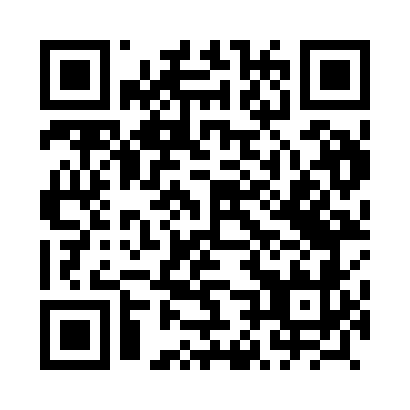 Prayer times for Grobia, PolandMon 1 Apr 2024 - Tue 30 Apr 2024High Latitude Method: Angle Based RulePrayer Calculation Method: Muslim World LeagueAsar Calculation Method: HanafiPrayer times provided by https://www.salahtimes.comDateDayFajrSunriseDhuhrAsrMaghribIsha1Mon4:276:2912:595:267:319:262Tue4:246:2712:595:277:329:283Wed4:216:2412:595:287:349:304Thu4:186:2212:585:307:369:335Fri4:146:2012:585:317:389:356Sat4:116:1712:585:327:399:377Sun4:086:1512:585:337:419:408Mon4:056:1312:575:357:439:429Tue4:026:1012:575:367:459:4510Wed3:596:0812:575:377:469:4711Thu3:566:0612:565:387:489:5012Fri3:536:0412:565:407:509:5313Sat3:496:0112:565:417:529:5514Sun3:465:5912:565:427:539:5815Mon3:435:5712:555:437:5510:0116Tue3:395:5512:555:447:5710:0317Wed3:365:5212:555:457:5910:0618Thu3:335:5012:555:478:0010:0919Fri3:295:4812:555:488:0210:1220Sat3:265:4612:545:498:0410:1521Sun3:225:4412:545:508:0610:1822Mon3:195:4112:545:518:0710:2023Tue3:155:3912:545:528:0910:2324Wed3:115:3712:545:538:1110:2725Thu3:085:3512:535:558:1310:3026Fri3:045:3312:535:568:1410:3327Sat3:005:3112:535:578:1610:3628Sun2:565:2912:535:588:1810:3929Mon2:535:2712:535:598:2010:4330Tue2:495:2512:536:008:2110:46